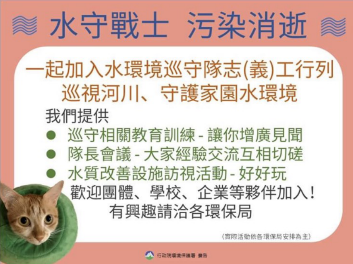 水守戰士  污染消逝一起加入水環境巡守隊志（義）工行列巡視河川、守護水水雲林我們提供教育訓練-增強環保知識及技能聯繫會報-經驗交流與成果分享增能培訓-強化發展理念與內涵績優評鑑-致贈獎牌及獎勵補助歡迎團體、學校、企業等夥伴加入!相關問題請洽雲林縣環境保護局雲林縣環境保護局 廣告